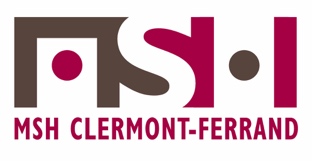 Demande de tournage, montage et valorisation vidéo d’une manifestation scientifique par la plateforme Audio-Visio de la MSH Clermont-FdToute demande envoyée moins de trois mois avant la date de votre manifestation scientifique ne sera pas prise en compte.Attention ! Ce document ne tient pas lieu de réservation de salle, qui doit être faite auparavant par email à l’adresse resa.msh@uca.frTitre de votre manifestation scientifique (*) :      Laboratoire(s) associé(s) organisateur(s) (*) :      Type d’événement (*) :	 Colloque	 Journée d’étude	 ConférenceSoutien MSH (*) :       (Si la manifestation est soutenue financièrement par la MSH ou si elle s’inscrit dans un projet de recherche soutenu par la MSH, merci de l’indiquer)Date de l’événement (*) :      (Si la manifestation se déroule sur plusieurs jours, merci de les indiquer)Horaires de l’événement :      (Si la manifestation se déroule sur plusieurs créneaux, pensez à tous les indiquer ici)Lieu de l’événement (*) :      (Prière d’indiquer l’amphithéâtre ou la salle de la MSH où a lieu la manifestation)Description scientifique (*) : 5000 caractères maximum (espaces compris)Joindre un programme (*) : Choisir le fichier (Word ou PDF)Dimension internationale (*) : justificatif de 1500 caractères maximum (espaces compris)Insertion dans les axes de recherche de la MSH : justificatif de 1500 caractères maximum (espaces compris)Dimension interdisciplinaire : justificatif de 1500 caractères maximum (espaces compris)Organisateur (*) : 	Prénom et Nom :      	Adresse électronique :      	Téléphone :      J’atteste avoir l’autorisation du directeur/de la directrice du laboratoire associé à la MSH auquel je suis rattaché(e) pour faire cette demande. (*)Je m’engage à avoir obtenu l’autorisation des intervenants pour les enregistrer avant la date de la manifestation. (*)Je m’engage à participer aux séances de travail et à fournir les éléments nécessaires à la bonne réalisation de ce projet vidéo. (*)Document à renvoyer complété par email à Sophie Chiari, avec copie à Eric Fayet,3 mois minimum avant la date de votre manifestation scientifique.